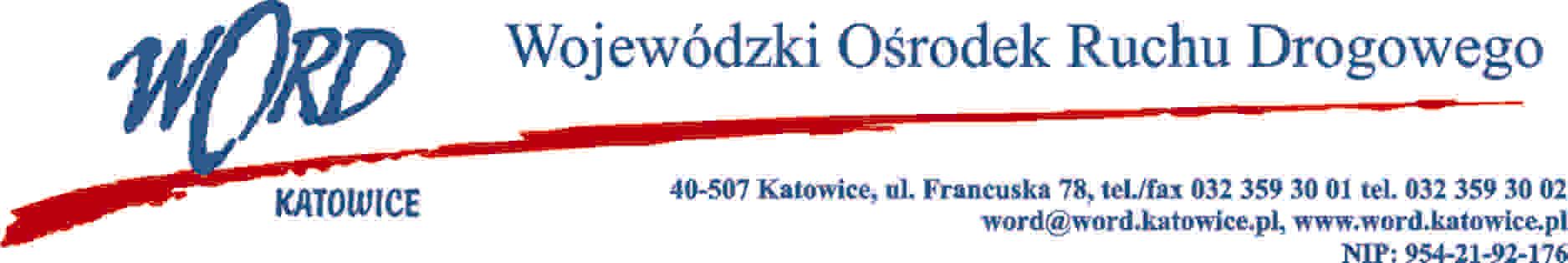 Postępowanie o udzielanie zamówienia publicznego o wartości poniżej 130.000 zł.Katowice 24.03.2023 r. AT-ZP.261.139.13.2023.ŁŻInformacja z otwarcia ofert w dniu 24.03.2023 r.Dotyczy: informacji z otwarcia ofert w dniu 24.03.2023 r. o godz. 10:30 w postępowaniu pn. „Wykonanie oznakowania pojazdów egzaminacyjnych Wojewódzkiego Ośrodka Ruchu Drogowego w Katowicach” prowadzonym w trybie regulaminu zamówień publicznych. W przedmiotowym postępowaniu ofertę złożyli Wykonawcy: Najkorzystniejszą ofertę złożył Wykonawca EVER GROUP sp. z o.o. ul. Wolności 40/25, 41-500 Chorzów i  z  tą też firmą zawarta zostanie stosowna umowa.Dyrektor WORD KatowiceKrzysztof PrzybylskiLp.WykonawcyCena brutto Ilość punktów1Rekus Kinga Świderska & Michał Świderski S.C. ul. Inowłodzka 5/004,  03-237  Warszawa NIP: 52429267262214,0060,282AGAIN Agencja Reklamowa Ul. Kasztanowa 2, 62-002 Suchy Las NIP: 97208942661998,0066,793Business Consulting Sp. z o.o. ul. 1 Maja 88, 40-240 Katowice NIP: 64231901691377,6096,884Robert Czagowiec Pracownia Szyldów i Reklam ul. Walcownicza 35d, 04-921 Warszawa,  NIP: 95217584313000,0044,495EVER GROUP sp. z o.o. ul. Wolności 40/25, 41-500 Chorzów,  NIP: 62727119361334,55100,006Agencja Reklamowo-Wydawnicza Studio B&W Wojciech Janecki, ul. Podjazdowa 2/31, 41-200 Sosnowiec  NIP: 64418530603296,4040,497"Sign Project" Sp. z o.o. ul. Leśna 1, 81-876 Sopot NIP: 58514713343133,6942,598Prospect Group u. 11 Listopada 51, 44-350 Jastrzębie-Zdrój,  NIP: 63321234862398,0055,65